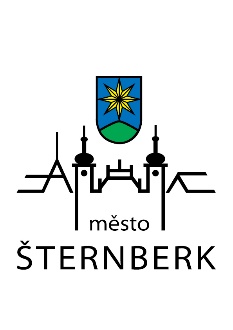 Ředitelky mateřských škol na základě ustanovení zákona č. 561/2004 Sb., o předškolním, základním, středním, vyšším odborném a jiném vzdělávání (školský zákon), ve znění pozdějších předpisů, ve spolupráci s městem Šternberk oznamují, žeTERMÍN ZÁPISU DĚTÍDO MATEŘSKÝCH ŠKOLna školní rok 2020/2021se prodlužuje na dobuod 4. do 7. května 2020 Zápis se uskuteční bez osobní přítomnosti dětí a zákonných zástupců ve škole.Zákonní zástupci dětí mají následující možnosti podání přihlášky:1. datovou schránkou
2. emailem s uznávaným elektronickým podpisem
3. poštou Ve výjimečných případech lze přihlášku lze zákonným zástupcem podat také osobně dle konkrétních podmínek školy.Bližší informace a formulář přihlášky s dalšími požadovanými náležitostmi zápisu na danou školu jsou vyvěšeny na webových stránkách škol:Doba zveřejnění oznámení na úřední desce Městského úřadu Šternberk:od 07.04.2020 do 11.05.2020Město Šternberk, Horní nám. 16, 785 01 Šternberk, tel. 585 086 227Mateřská škola Světlov 21, ŠternberkMateřská škola Světlov 21, Šternberkhttps://www.ms-svetlov.cz/https://www.ms-svetlov.cz/pro pracoviště: Oblouková 45 a Světlov 21tel. 730 197 488tel. 730 197 488tel. 730 197 488Mateřská škola Nádražní 7, ŠternberkMateřská škola Nádražní 7, Šternberkhttps://msnadrazni.stbk.cz/https://msnadrazni.stbk.cz/pro pracoviště: Nádražní 7 a U Dráhy 3tel. 603 455 763tel. 603 455 763tel. 603 455 763Mateřská škola Komenského 44, ŠternberkMateřská škola Komenského 44, Šternberkhttps://www.skolkakomenskeho.cz/https://www.skolkakomenskeho.cz/pro pracoviště: Komenského 44 a Horní Loděnice pro pracoviště: Komenského 44 a Horní Loděnice pro pracoviště: Komenského 44 a Horní Loděnice tel. 603 455 780